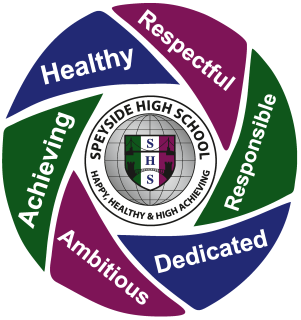 Lesson Charter Positive relationships policy used to ensure no-one misses out on learning.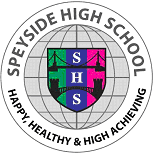 Lessons Start:Lessons Start:Lessons Start:Promptly and positively with pupils greeted and all having a positive attitude and appropriate resources.With an established routine e.g. starter activity.By recapping on previous learning to ensure understanding and connections and develop Learning Intentions, Success Criteria where appropriate.A shared understanding of where particular lesson/lessons sit in overall scheme and its relevance. Promptly and positively with pupils greeted and all having a positive attitude and appropriate resources.With an established routine e.g. starter activity.By recapping on previous learning to ensure understanding and connections and develop Learning Intentions, Success Criteria where appropriate.A shared understanding of where particular lesson/lessons sit in overall scheme and its relevance. Promptly and positively with pupils greeted and all having a positive attitude and appropriate resources.With an established routine e.g. starter activity.By recapping on previous learning to ensure understanding and connections and develop Learning Intentions, Success Criteria where appropriate.A shared understanding of where particular lesson/lessons sit in overall scheme and its relevance. Lessons Continue and Develop With:Lessons Continue and Develop With:Lessons Continue and Develop With:A positive learning atmosphere developed where everyone works collaboratively and with respect.Pupils are actively involved in their learning and learning supports independence – and ideas valued.Learning that is engaging, and provides appropriate pace and challenge for all.Questioning is well used to check on all pupils understanding (AifL Bloom’s taxonomy).Pupils receive SHS feedback to ensure they know how to progress and to set targets.Pupils are offered personalisation and choice within curricular area.A positive learning atmosphere developed where everyone works collaboratively and with respect.Pupils are actively involved in their learning and learning supports independence – and ideas valued.Learning that is engaging, and provides appropriate pace and challenge for all.Questioning is well used to check on all pupils understanding (AifL Bloom’s taxonomy).Pupils receive SHS feedback to ensure they know how to progress and to set targets.Pupils are offered personalisation and choice within curricular area.A positive learning atmosphere developed where everyone works collaboratively and with respect.Pupils are actively involved in their learning and learning supports independence – and ideas valued.Learning that is engaging, and provides appropriate pace and challenge for all.Questioning is well used to check on all pupils understanding (AifL Bloom’s taxonomy).Pupils receive SHS feedback to ensure they know how to progress and to set targets.Pupils are offered personalisation and choice within curricular area.Lessons Conclude With:Lessons Conclude With:Lessons Conclude With:Revisiting of LI and SC to gauge understanding.Evaluation activity of lesson and learning when appropriate.Celebration of success of lesson.Use of exit passes as appropriate and a connection to next lesson.Encouraging home and family learning including use of SMHW.A leaving room routine – to ensure readiness for next learning experience.Revisiting of LI and SC to gauge understanding.Evaluation activity of lesson and learning when appropriate.Celebration of success of lesson.Use of exit passes as appropriate and a connection to next lesson.Encouraging home and family learning including use of SMHW.A leaving room routine – to ensure readiness for next learning experience.Revisiting of LI and SC to gauge understanding.Evaluation activity of lesson and learning when appropriate.Celebration of success of lesson.Use of exit passes as appropriate and a connection to next lesson.Encouraging home and family learning including use of SMHW.A leaving room routine – to ensure readiness for next learning experience.